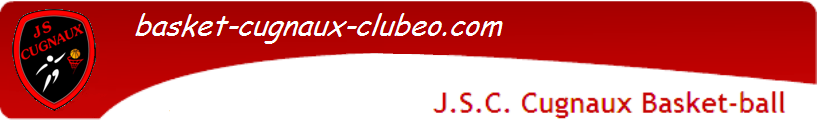 TOURNOI ROGER ICARDSAMEDI 19 SEPTEMBRE 2015Catégories U13, U15, U17 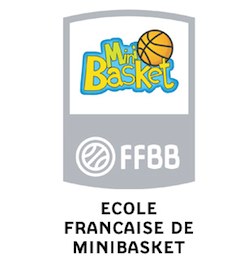 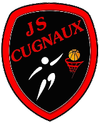 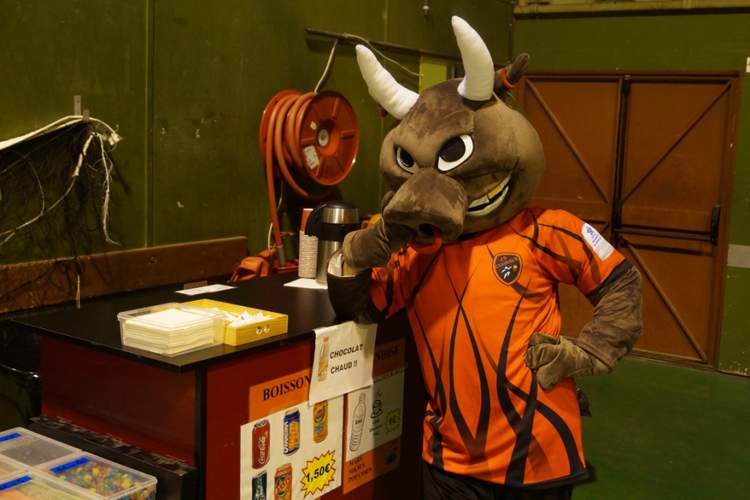 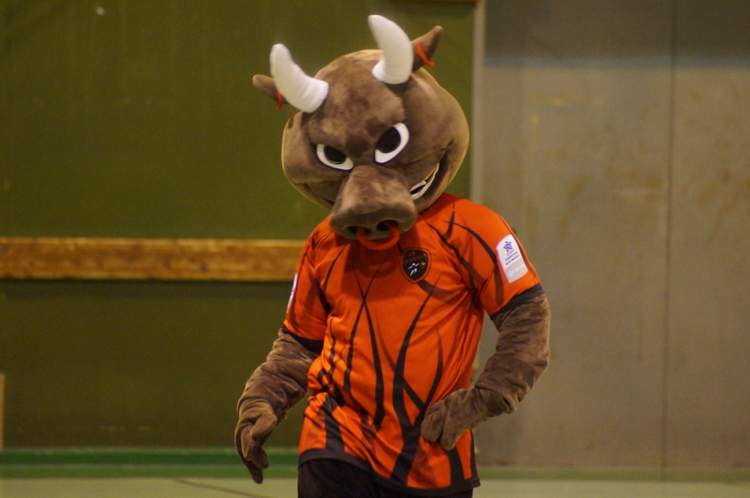 